Worshipful Master: Matt Hedrick                                                Editor: Henry Spomer, PMEdition: October 2021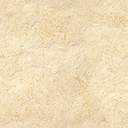 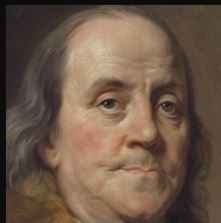 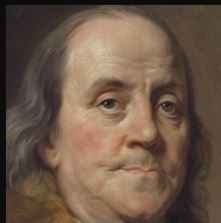 Greetings to all brothers! We hope this edition of the Corner Post finds you all doing well, rested and ready to once again pick up your working tools to return to our work. As we are returning to a sense of normalcy, we are excited of the new prospects that the end of this years and begin of next have waiting for us as a Lodge! The current Lodge officers are currently working diligently the strategize and plan out the upcoming months and year and will be share details of these plans in the weeks to come. If you are interested in sharing any ideas or thoughts about what are some things you are missing, interested in doing, or would like to try please reach out to any of the Pedestal Officers (contact information on the last page).November Masonic History:Updates:The steak dinner before the October 4, 2021 meeting was a great success. Everyone enjoyed a tasty and large steak with a baked potato and ranch beans. Great selection from our Jr. Warden Joe Felix.  Michele Felix and Joanie Spomer helped put the diner on and cleaning up afterwards. A BIG THANK YOU TO THE BOTH OF THEM. We had 23 in attendance for lodge and 29 for dinner.  Interim Principal from the Booth Fickett K-8 Magnet School, Jeffery Sawyer, had dinner with us and then addressed the lodge on the needs of the school for the holidays. Thank you Brother Wael for inviting him. We had a short period of time to show Jeffery around the lodge and explain some of its features. He was quite impressed with the educational aspect of everything.October 4, 2021 was move up night for the prospective new Officers. They did a fine job with their work. Congratulation to all of them.Joe Felix, JW and Matt Hedrick, WM spoke briefly on the future formal direction of the lodge. More briefs to come and formal structure/guidelines will be forth coming. The lodge will be doing a 3rd degree on November 16, with Aaron Lodge #49, hosted at Marion McDaniel. If you would like to Participate, please contact, Josh Sticht joshsticht@gmail.com.Next meeting is November 1, 2021, with a Thanksgiving meal. Please let Henry Spomer know if you will attend the diner so we will have enough food.  Email 1papapie@comcast.netMarion McDaniel’s officer’s installation will have held Sunday December 12, 2021 beginning at 11:30. Requesting officer and any others for pictures be there by 11 o’clock.Upcoming:November 1, 2021 meeting is election of Officers. Let’s have a good attendance to show support for the Officers and also support their programs.Below are the names of members who are interested and qualified for the Elected Positions. If you are interested in an Elected Position please let it be known to the WM before the November meeting and be prepared to have someone nominate you. Educationally:STOP, BROTHER, JUST A MOMENTBefore you enter this Holy of Holies, ask yourself in your innermost heart
“Am I duly and truly prepared?”If you will listen you may hear a voice within, saying,
“It is a Brother desiring admission.”Can you enter this sanctuary this night as, indeed, a Brother?Have you divested yourself of garments of hate, envy, jealousy, deceit, hypocrisy, and put on the robe of Brotherly Love?Can you stand before the Holy Altar, which recalled to your mind memories of by-gone days and, looking into the eyes of your Worshipful Master, extend a greeting to those about you, “Behold, a Brother?”Can you enter the lodge tonight with a desire not only to receive, but to give?Should you entertain a spirit of enmity in the slightest degree for a brother in this lodge, go in, take the hand of that brother of yours, talk it over with him in the Fraternal spirit you should, and watch the mists disappear and the sunlight of Masonic Brotherhood illuminate your heart and his.Just try, brother, you will not be disappointed.The noblest work of God is man, and the ancient landmarks of Freemasonry are His handiwork of man’s highest nobility. Unless then you can claim to be a Mason, good and true, I beseech you to turn back, and do not enter.But, if your aims and ambitions are the highest calling of the Brotherhood of Man as taught throughout the ages by the Fraternity of Freemasonry, and sanctioned in nature and revelation by the approval of the Great Architect of the Universe, enter here, for within you will find that which you seek.Author UnknownWord Scrambler: We will start out with an easy one. Email the Editor with your answer.Unscramble: ONJHYNWEAFraternally,Matt Hedrick, WM						Joe Felix, JW	(808) 266-0408						520-336-7532copen73@gmail.com					Jhfelix_aal@hotmail.comJosh Sticht, SW						Henry Spomer, PM Editor(520) 977-8607						520-661-2021joshsticht@gmail.com					1papapie@comcast.netNovember 1On this date in 1922, the cornerstone of the George Washington Masonic National Memorial, in Alexandria, Virginia, was laid in a Masonic ceremony.November 4On this date in 1752, George Washington received his Entered Apprentice degree in Fredericksburg Lodge in VirginiaNovember 21On this date in 1838, the Grand Lodge of Arkansas was formedNovember 25On this date in 1813, the Articles of Union of the United Grand Lodge of England were signedNovember 26On this date in 1737, a letter to the editor appeared in the New York Gazette newspaper, criticizing the secrecy of Freemasons and the words of the obligations' penalties (as disclosed in a previous exposé of Freemasonry). This appears to have been the first anti-masonic effort in the colonies that became the United States.November 28On this date in 1884, Quatuor Coronati Lodge No. 2076, in London, England, the first research lodge in the world, received its warrant.On this date in 1911, Franklin D. Roosevelt (U.S. President 1933-1945) received his 3rd degree.PositionQualifications for PositionPossible Qualified PersonsWorshipful MasterOpen, Close and confer all three degrees and 1 lecture. Signed Proficiency card from DDGM.Joseph Felix JWSenior WardenOpen, Close and confer all 2 degrees. Signed Proficiency card from DDGM.Josh Sticht SWJunior WardenOpen, Close and confer 1 degree. Signed Proficiency card from DDGM.Matthew Hedrick WMTreasurerSkilled in Account Management, Quick booksPat Zech PMSecretarySkilled in Booking, Record keeping, overall processes in the Lodge, outreach and networking Dave Brown PMTrustee #1 (1 Year position)Past Master, knowledge of working (present and historical) lodge practices; not limited to, but including historical practicesJim Wild PMTrustee #2 (2 Year position)Past Master, knowledge of working (present and historical) lodge practices; not limited to, but including historical practicesJeff Horton PMTrustee #3 (3 Year position)Past Master, knowledge of working (present and historical) lodge practices; not limited to, but including historical practicesHenry Spomer PMIf any other brother is interested in an elected position, please submit an email to jhfelix_aal@hotmail.com with desired position and qualifications.If any other brother is interested in an elected position, please submit an email to jhfelix_aal@hotmail.com with desired position and qualifications.If any other brother is interested in an elected position, please submit an email to jhfelix_aal@hotmail.com with desired position and qualifications.